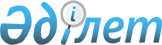 "Халықтың санитариялық-эпидемиологиялық саламаттылығы саласындағы мемлекеттік көрсетілетін қызметтер регламенттерін бекіту туралы" Қазақстан Республикасы Ұлттық экономика министрінің 2015 жылғы 4 мамырдағы № 374 бұйрығына өзгерістер енгізу туралы
					
			Күшін жойған
			
			
		
					Қазақстан Республикасы Ұлттық экономика министрінің м.а. 2016 жылғы 24 тамыздағы № 382 бұйрығы. Қазақстан Республикасының Әділет министрлігінде 2016 жылы 28 қыркүйекте № 14261 болып тіркелді. Күші жойылды - Қазақстан Республикасы Денсаулық сақтау министрінің 2017 жылғы 26 шілдедегі № 557 бұрығымен
      Ескерту. Күші жойылды – ҚР Денсаулық сақтау министрінің 26.07.2017 № 557 бұрығымен (алғашқы ресми жарияланған күнінен кейін күнтізбелік он күн өткен соң қолданысқа енгізіледі).
      "Мемлекеттік көрсетілетін қызметтер туралы" 2013 жылғы 15 сәуірдегі Қазақстан Республикасы Заңының 10-бабының 2) тармақшасына сәйкес БҰЙЫРАМЫН:
      1. "Халықтың санитариялық-эпидемиологиялық саламаттылығы саласындағы мемлекеттік көрсетілетін қызметтер регламенттерін бекіту туралы" Қазақстан Республикасы Ұлттық экономика министрінің 2015 жылғы 4 мамырдағы № 374 бұйрығына (Нормативтік құқықтық актілерді мемлекеттік тіркеу тізілімінде № 11314 болып тіркелген, 2015 жылғы 23 маусымда "Әділет" ақпараттық-құқықтық жүйесінде жарияланған) мынадай өзгерістер енгізілсін:
      көрсетілген бұйрықпен бекітілген "Балалар тамағы өнімдерін, тағамға тағамдық және биологиялық белсенді қоспаларды, генетикалық түрлендірілген объектілерді, бояғыштарды, дезинфекция, дезинсекция және дератизация құралдарын, сумен және тамақ өнімдерімен жанасатын материалдар мен бұйымдарды, адам денсаулығына зиянды әсер ететін химиялық заттарды, өнімдер мен заттардың жекелеген түрлерін мемлекеттік тіркеу немесе қайта тіркеу" деген мемлекеттік көрсетілетін қызмет регламентінде:
       1-тармақ мынадай редакцияда жазылсын:
      "1. Мемлекеттік көрсетілетін қызметті Қазақстан Республикасы Ұлттық экономика министрлігінің Тұтынушылардың құқықтарын қорғау комитеті (бұдан әрі – актілерді мемлекеттік тіркеу тізілімінде № 11040 болып тіркелген) бекітілген "Балалар тамағы өнімдерін, тағамға тағамдық және биологиялық белсенді қоспаларды, генетикалық түрлендірілген объектілерді, бояғыштарды, дезинфекция, дезинсекция және дератизация құралдарын, сумен және тамақ өнімдерімен жанасатын материалдар мен бұйымдарды, адам денсаулығына зиянды әсер ететін химиялық заттарды, өнімдер мен заттардың жекелеген түрлерін мемлекеттік тіркеу немесе қайта тіркеу" мемлекеттік көрсетілетін қызмет стандартының (бұдан әрі – Стандарт) негізінде көрсетеді.
      Тіркеу үшін құжаттарды қабылдау көрсетілетін қызметті берушінің кеңсесі, www.egov.kz "электрондық үкімет" веб-порталы (бұдан әрі – портал) арқылы, қайта тіркеу үшін – көрсетілетін қызметті берушінің кеңсесі арқылы жүзеге асырылады.
      Мемлекеттік қызметті көрсету нәтижесін беру көрсетілетін қызметті берушінің кеңсесі арқылы жүзеге асырылады.";
      көрсетілген бұйрықпен бекітілген "Эпидемиялық маңыздылығы жоғары объектінің халықтың санитариялық-эпидемиологиялық саламаттылығы саласындағы нормативтік құқықтық актілерге және гигиеналық нормативтерге сәйкестігі (сәйкес еместігі) туралы санитариялық-эпидемиологиялық қорытынды беру" деген мемлекеттік көрсетілетін қызмет регламентінде:
       3-тармақ мынадай редакцияда жазылсын:
      "3. Мемлекеттік қызметті көрсету нәтижесі: объектінің халықтың санитариялық-эпидемиологиялық саламаттылығы саласындағы нормативтік құқықтық актілерге және гигиеналық нормативтерге сәйкестігі (сәйкес еместігі) туралы санитариялық-эпидемиологиялық қорытынды не стандарттың 9-1-тармағында көзделген жағдайлар мен негіздер бойынша мемлекеттік қызметті көрсетуден бас тарту туралы дәлелді жауап. 
      Мемлекеттік қызметті көрсету нәтижесін ұсыну нысаны: электрондық және (немесе) қағаз түрінде.
      Көрсетілетін қызметті алушы қағаз жеткізгіште мемлекеттік қызмет көрсету нәтижесіне жүгінген жағдайда мемлекеттік қызметті көрсету нәтижесі электрондық нысанда ресімделеді, басып шығарылады, мөрмен және көрсетілетін қызметті берушінің уәкілетті тұлғасының қолымен куәландырылады.
      Көрсетілетін қызметті алушы портал арқылы жүгінген кезде мемлекеттік көрсетілетін қызмет нәтижесі көрсетілетін қызметті алушының "жеке кабинетіне" көрсетілетін қызметті берушінің уәкілетті тұлғасының электрондық цифрлық қолтаңбасымен (бұдан әрі – ЭЦҚ) куәландырылған электрондық құжат нысанында жіберіледі.";
      көрсетілген бұйрықпен бекітілген "Тамақ өнімін өндіру (дайындау) объектісіне есептік нөмір беру" деген мемлекеттік көрсетілетін қызмет регламентінде:
       3-тармақ мынадай редакцияда жазылсын:
      "3. Мемлекеттік қызметті көрсету нәтижесі – тамақ өнімін өндіру (дайындау) объектісіне есептік нөмір беру туралы растау не стандарттың 9-1-тармағында көзделген жағдайлар мен негіздер бойынша мемлекеттік қызмет көрсетуден бас тарту туралы дәлелді жауап. 
      Мемлекеттік қызметті көрсету нәтижесін ұсыну нысаны: электрондық және (немесе) қағаз түрінде.
      Көрсетілетін қызметті алушы қағаз жеткізгіште мемлекеттік қызмет көрсету нәтижесіне жүгінген жағдайда мемлекеттік қызметті көрсету нәтижесі электрондық нысанда ресімделеді, басып шығарылады, мөрмен және көрсетілетін қызметті берушінің уәкілетті тұлғасының қолымен куәландырылады.
      Көрсетілетін қызметті алушы портал арқылы жүгінген кезде мемлекеттік көрсетілетін қызмет нәтижесі көрсетілетін қызметті алушының "жеке кабинетіне" көрсетілетін қызметті берушінің уәкілетті тұлғасының электрондық цифрлық қолтаңбасымен (бұдан әрі – ЭЦҚ) куәландырылған электрондық құжат нысанында жіберіледі.";
      көрсетілген бұйрықпен бекітілген "Мемлекеттік санитариялық-эпидемиологиялық бақылауға және қадағалауға жататын, эпидемиялық маңыздылығы жоғары объектілерді салу, реконструкциялау және кеңейту жобаларына, қалалық және ауылдық елді мекендердің, курорттық аймақтардың құрылыс салу бас жоспарларының жобаларына және егжей-тегжейлі жоспарлау жоспарларына санитариялық-эпидемиологиялық қорытынды беру" мемлекеттік көрсетілетін қызмет регламентінде:
       3-тармақ мынадай редакцияда жазылсын:
      "3. Мемлекеттік қызметті көрсету нәтижесі – жобаның халықтың санитариялық-эпидемиологиялық саламаттылығы саласындағы нормативтік құқықтық актілерге, гигиеналық нормативтерге сәйкестігі (сәйкес еместігі) туралы санитариялық-эпидемиологиялық қорытындыны беру не стандарттың 9-1-тармағында көзделген жағдайлар мен негіздер бойынша мемлекеттік қызметті көрсетуден бас тарту туралы дәлелді жауап.
      Мемлекеттік қызметті көрсету нәтижесін ұсыну нысаны: электрондық және (немесе) қағаз түрінде.
      Көрсетілетін қызметті алушы қағаз жеткізгіште мемлекеттік қызмет көрсету нәтижесіне жүгінген жағдайда мемлекеттік қызметті көрсету нәтижесі электрондық түрде ресімделеді, басып шығарылады және мөрмен және көрсетілетін қызметті берушінің уәкілетті тұлғасының қолымен куәландырылады.
      Көрсетілетін қызметті алушы портал арқылы жүгінген кезде мемлекеттік көрсетілетін қызмет нәтижесі көрсетілетін қызметті алушының "жеке кабинетіне" көрсетілетін қызметті берушінің уәкілетті тұлғасының электрондық цифрлық қолтаңбасымен (бұдан әрі – ЭЦҚ) куәландырылған электрондық құжат нысанында жіберіледі.";
      көрсетілген бұйрықпен бекітілген "I-IV патогенді топтардың микрорганизмдерімен және гельминтермен жұмыс істеуге рұқсат беру" деген мемлекеттік көрсетілетін қызмет регламентінде 3-тармақ мынадай редакцияда жазылсын:
      "3. Мемлекеттік қызметті көрсету нәтижесі: I, II, III, IV (керегі көрсетілсін) патогенді топтардың микрорганизмдерімен және гельминттермен жұмыс істеуге рұқсат беру не стандарттың 9-1-тармағында көзделген жағдайлар мен негіздер бойынша мемлекеттік қызметті көрсетуден бас тарту туралы дәлелді жауап. 
      Мемлекеттік қызметті көрсету нәтижесін ұсыну нысаны: электрондық және (немесе) қағаз түрінде.
      Көрсетілетін қызметті алушы қағаз жеткізгіште мемлекеттік қызмет көрсету нәтижесіне жүгінген жағдайда мемлекеттік қызметті көрсету нәтижесі электрондық нысанда ресімделеді, басып шығарылады, мөрмен және көрсетілетін қызметті берушінің уәкілетті тұлғасының қолымен куәландырылады.
      Көрсетілетін қызметті алушы портал арқылы жүгінген кезде мемлекеттік көрсетілетін қызмет нәтижесі көрсетілетін қызметті алушының "жеке кабинетіне" көрсетілетін қызметті берушінің уәкілетті тұлғасының электрондық цифрлық қолтаңбасымен (бұдан әрі – ЭЦҚ) куәландырылған электрондық құжат нысанында жіберіледі.";
      көрсетілген бұйрықпен бекітілген "Тамақ өнімінің жарамдылық мерзімдерін және оны сақтау шарттарын келісу туралы санитариялық-эпидемиологиялық қорытынды беру" деген мемлекеттік көрсетілетін қызмет регламентінде:
       3-тармақ мынадай редакцияда жазылсын:
      "3. Мемлекеттік қызметті көрсету нәтижесі – тамақ өнімінің жарамдылық мерзімдерін және оны сақтау шарттарын келісу туралы санитариялық-эпидемиологиялық қорытынды беру не стандарттың 9-1-тармағында көзделген жағдайлар мен негіздер бойынша мемлекеттік қызметті көрсетуден бас тарту туралы дәлелді жауап. 
      Мемлекеттік қызметті көрсету нәтижесін ұсыну нысаны: электрондық және (немесе) қағаз түрінде.
      Көрсетілетін қызметті алушы қағаз жеткізгіште мемлекеттік қызмет көрсету нәтижесіне жүгінген жағдайда мемлекеттік қызметті көрсету нәтижесі электрондық нысанда ресімделеді, басып шығарылады және мөрмен және көрсетілетін қызметті берушінің уәкілетті тұлғасының қолымен куәландырылады.
      Көрсетілетін қызметті алушы портал арқылы жүгінген кезде мемлекеттік көрсетілетін қызмет нәтижесі көрсетілетін қызметті алушының "жеке кабинетіне" көрсетілетін қызметті берушінің уәкілетті тұлғасының электрондық цифрлық қолтаңбасымен (бұдан әрі – ЭЦҚ) куәландырылған электрондық құжат нысанында жіберіледі.";
      көрсетілген бұйрықпен бекітілген "Халықтың санитариялық-эпидемиологиялық саламаттылығы саласындағы мамандар үшін біліктілік санатын беру туралы куәлікті беру" мемлекеттік көрсетілетін қызмет регламентінде 3-тармақ мынадай редакцияда жазылсын:
      "3. Мемлекеттік қызмет көрсетудің нәтижесі – стандарттқа 1-қосымшаға сәйкес біліктілік санатын беру туралы куәлік (бұдан әрі – куәлік) не стандарттың 9-1-тармағында көзделген жағдайлар мен негіздер бойынша мемлекеттік қызметті көрсетуден бас тарту туралы дәлелді жауап. Куәлік кәсіптік даярлықты бағалаудың және әңгімелесудің оң нәтижесі болғанда беріледі.
      Мемлекеттік қызметті көрсету нәтижесін ұсыну нысаны: электрондық және (немесе) қағаз түрінде.
      Көрсетілетін қызметті алушы қағаз жеткізгіште мемлекеттік қызмет көрсету нәтижесіне жүгінген жағдайда мемлекеттік қызметті көрсету нәтижесі электрондық нысанда ресімделеді, басып шығарылады және мөрмен және көрсетілетін қызметті берушінің уәкілетті тұлғасының қолымен куәландырылады.
      Көрсетілетін қызметті алушы портал арқылы жүгінген кезде мемлекеттік көрсетілетін қызмет нәтижесі көрсетілетін қызметті алушының "жеке кабинетіне" көрсетілетін қызметті берушінің уәкілетті тұлғасының электрондық цифрлық қолтаңбасымен (бұдан әрі – ЭЦҚ) куәландырылған электрондық құжат нысанында жіберіледі.".
      2. Қазақстан Республикасы Ұлттық экономика министрлігінің Тұтынушылардың құқықтарын қорғау комитеті заңнамада белгіленген тәртіппен:
      1) осы бұйрықтың Қазақстан Республикасы Әділет министрлігінде мемлекеттік тіркелуін;
      2) осы бұйрық Қазақстан Республикасы Әділет министрлігінде мемлекеттік тіркелгеннен кейін күнтізбелік он күн ішінде баспа және электрондық түрде оның көшірмесінің мерзімді баспа басылымдарына және "Әділет" ақпараттық-құқықтық жүйесіне ресми жариялануға, сондай-ақ тіркелген бұйрықты алған күннен бастап күнтізбелік он күні ішінде Қазақстан Республикасы нормативтік құқықтық актілерінің эталондық бақылау банкіне енгізу үшін Республикалық құқықтық ақпарат орталығына жіберілуін;
      3) осы бұйрықтың Қазақстан Республикасы Ұлттық экономика министрлігінің ресми интернет-ресурсында орналастырылуын;
      4) осы бұйрық Қазақстан Республикасы Әділет министрлігінде мемлекеттік тіркелгеннен кейін он жұмыс күні ішінде Қазақстан Республикасы Ұлттық экономика министрлігінің Заң департаментіне осы тармақтың 1), 2) және 3) тармақшаларында көзделген іс-шаралардың орындалуы туралы мәліметтердің ұсынылуын қамтамасыз етсін.
      3. Осы бұйрықтың орындалуын бақылау жетекшілік ететін Қазақстан Республикасының Ұлттық экономика вице-министріне жүктелсін.
      4. Осы бұйрық алғашқы ресми жарияланған күнінен кейін күнтізбелік он күн өткен соң қолданысқа енгізіледі.
					© 2012. Қазақстан Республикасы Әділет министрлігінің «Қазақстан Республикасының Заңнама және құқықтық ақпарат институты» ШЖҚ РМК
				
Қазақстан Республикасының
Ұлттық экономика министрінің
міндетін атқарушы
Т. Жақсылықов